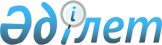 Ақсу қаласының мемлекеттік тұрғын үй қорынан тұрғын үйді пайдаланғаны үшін төлемақы мөлшерін белгілеу туралыПавлодар облысы Ақсу қалалық әкімдігінің 2017 жылғы 15 желтоқсандағы № 822/32 қаулысы. Павлодар облысының Әділет департаментінде 2018 жылғы 5 қаңтарда № 5786 болып тіркелді
      Қазақстан Республикасының 1997 жылғы 16 сәуірдегі "Тұрғын үй қатынастары туралы" Заңының 97-бабы 1-тармағына, Қазақстан Республикасы Құрылыс және Тұрғын үй-коммуналдық шаруашылық істері агенттігі төрағасының 2011 жылғы 26 тамыздағы "Мемлекеттік тұрғын үй қорындағы тұрғын үйді пайдаланғаны үшін төлемақы мөлшерін есептеу әдістемесін бекіту туралы" № 306 бұйрығына сәйкес, Ақсу қаласының әкімдігі ҚАУЛЫ ЕТЕДІ:
      1. Ақсу қаласының мемлекеттік тұрғын үй қорынан тұрғын үйді пайдаланғаны үшін төлемақы мөлшері осы қаулының 1, 2-қосымшаларына сәйкес белгіленсін.
      2. Осы қаулының орындалуын бақылау Ақсу қаласы әкімінің орынбасары Қ.З. Арыновқа жүктелсін.
      3. Осы қаулы алғашқы ресми жарияланған күнінен кейін күнтізбелік он күн өткен соң қолданысқа енгізіледі. Ақсу қаласының кондоминиум объектісінің құрамына
жататын мемлекеттік тұрғын үй қорынан тұрғын үйді
пайдаланғаны үшін төлемақы мөлшері Ақсу қаласының кондоминиум объектісінің құрамына
жатпайтын мемлекеттік тұрғын үй қорынан
тұрғын үйді пайдаланғаны үшін төлемақы мөлшері
					© 2012. Қазақстан Республикасы Әділет министрлігінің «Қазақстан Республикасының Заңнама және құқықтық ақпарат институты» ШЖҚ РМК
				
      Ақсу қаласының әкімі

Н. Дычко
"Ақсу қаласының мемлекеттік
тұрғын үй қорынан тұрғын
үйді пайдаланғаны үшін
төлемақы мөлшерін
белгілеу туралы"
Ақсу қаласы
әкімдігінің 2017 жылғы
"15" желтоқсандағы
№ 822/32 қаулысына
1-қосымша
№
Ақсу қаласының мемлекеттік тұрғын үй қорынан тұрғын үйдің мекенжайы
Жалпы алаңынаң бір шаршы метрі үшін айына жалдық төлем, (теңге)
1
2
3
1
8 Март көшесі, 6 үй, 5 пәтер
32,39
2
8 Март көшесі, 6 үй, 21пәтер
37,33
3
8 Март көшесі, 7А үй, 22 пәтер
37,51
4
8 Март көшесі, 201 үй, 3 пәтер
29,31
5
8 Март көшесі, 201 үй, 25 пәтер
44,03
6
8 Март көшесі, 201 үй, 28 пәтер
46,04
7
8 Март көшесі, 202 үй, 9 пәтер
42,83
8
8 Март көшесі, 202 үй, 25 пәтер
29,65
9
8 Март көшесі, 203 үй,7 пәтер
42,58
10
Астана көшесі, 5 үй, 19 пәтер
38,96
11
Астана көшесі, 11 үй, 11 пәтер
40,85
12
Астана көшесі, 12 үй, 35 пәтер
35,64
13
Астана көшесі, 14 үй, 58 пәтер
45,64
14
Астана көшесі, 15 үй, 61 пәтер
42,93
15
Астана көшесі, 16 үй, 69 пәтер
52,13
16
Астана көшесі, 16 үй, 76 пәтер
46,85
17
Астана көшесі, 17 үй, 3 пәтер
41,30
18
Астана көшесі, 19 үй, 19 пәтер
46,22
19
Астана көшесі, 21 үй
33,78
20
Астана көшесі, 21А үй
32,97
21
Астана көшесі, 22 үй, 32 пәтер
57,78
22
Астана көшесі, 24 үй, 8 пәтер
37,10
23
Астана көшесі, 28 үй, 17 пәтер
49,32
24
Астана көшесі, 29 үй, 16 пәтер
45,30
25
Астана көшесі, 34 үй, 66 пәтер
52,22
26
Астана көшесі, 35 үй, 25 пәтер
43,14
27
Астана көшесі, 44 үй, 42 пәтер
48,46
28
Астана көшесі, 46 үй, 61 пәтер
43,41
29
Астана көшесі, 49 үй, 21 пәтер
69,31
30
Бауыржана Момышұлы көшесі,12 үй, 92 пәтер
42,50
31
Бауыржана Момышұлы көшесі,13 үй, 8 пәтер
55,93
32
Бауыржана Момышұлы көшесі, 15 үй, 85 пәтер
44,33
33
Дөнентаев көшесі, 40 үй, 104 пәтер
47,20
34
Желтоқсан көшесі, 21 үй, 57 пәтер
63,01
35
Желтоқсан көшесі, 21 үй, 87 пәтер
45,34
36
Комсомольская көшесі, 12үй,15 пәтер
40,79
37
Қамзин көшесі, 12 үй, 74 пәтер
41,80
38
Қамзин көшесі, 12 үй, 109 пәтер
66,04
39
Қамзин көшесі, 17 үй, 32 пәтер
43,10
40
Қамзин көшесі, 18 үй, 74 пәтер
61,78
41
Қамзин көшесі, 30 үй
21,12
42
Қамзин көшесі, 31 үй, 26 пәтер
46,20
43
Қамзин көшесі, 31 үй, 76 пәтер
45,05
44
Қамзин көшесі, 31 үй, 98 пәтер
42,61
45
Қамзин көшесі, 57 үй, 47 пәтер
41,73
46
Қамзин көшесі, 61 үй, 57 пәтер
47,52
47
Ленин көшесі, 16 үй, 6 пәтер
39,05
48
Ленин көшесі, 16 үй, 15 пәтер
39,58
49
Ленин көшесі, 16 үй, 21 пәтер
43,68
50
Ленин көшесі, 16 үй, 53 пәтер
45,15
51
Ленин көшесі, 16 үй, 82 пәтер
45,58
52
Ленин көшесі, 16 үй, 89 пәтер
39,95
53
Ленин көшесі, 20 үй, 15 пәтер
42,30
54
Ленин көшесі, 43 үй
13,38
55
М.О. Ауэзова көшесі, 21 үй, 18 пәтер
46,92
56
М.О. Ауэзова көшесі, 21 үй, 120 пәтер
45,90
57
М.О. Ауэзова көшесі, 31 үй, 39 пәтер
42,78
58
М.О. Ауэзова көшесі, 32 үй, 7 пәтер
45,47
59
М.О. Ауэзова көшесі, 36 үй, 24 пәтер
48,69
60
М.О. Ауэзова көшесі, 39 үй, 46 пәтер
44,57
61
М.О. Ауэзова көшесі, 51 үй, 11 пәтер
44,71
62
М.О. Ауэзова көшесі, 51 үй, 27 пәтер
35,16
63
М.О. Ауэзова көшесі, 54 үй, 97 пәтер
61,02
64
М.О. Ауэзова көшесі, 59 үй, 20 пәтер
35,16
65
М.О. Ауэзова көшесі, 59А үй, 89 пәтер
45,98
66
М.О. Ауэзова көшесі, 69 үй, 106 пәтер
47,77
67
М.О. Ауэзова көшесі, 73 үй, 22 пәтер
41,77
68
М.О. Ауэзова көшесі, 77 үй, 61 пәтер
68,18
69
Маншук Маметовой көшесі, 1 үй, 4 пәтер
59,77
70
Маншук Маметовой көшесі, 2 үй, 36 пәтер
30,86
71
Маншук Маметовой көшесі, 2 үй, 54 пәтер
44,89
72
Маншук Маметовой көшесі, 3 үй, 4 пәтер
48,32
73
Маншук Маметовой көшесі, 5 үй, 43 пәтер
51,14
74
Маншук Маметовой көшесі, 12 үй, 23 пәтер
40,40
75
Маншук Маметовой көшесі, 19 үй, 46 пәтер
42,33
76
Маншук Маметовой көшесі, 19 үй, 67 пәтер
42,55
77
Маншук Маметовой көшесі, 20 үй, 13 пәтер
43,06
78
Октябрьская көшесі, 10 үй, 39 пәтер
39,87
79
Пушкин көшесі, 22 үй, 29 пәтер
40,26
80
Пушкин көшесі, 22 үй, 30 пәтер
40,16
81
Пушкин көшесі, 22 үй, 70 пәтер
40,24
82
Пушкин көшесі, 44А үй, 52 пәтер
44,85
83
Строителей көшесі, 10 үй, 76 пәтер
34,77
84
Строителей көшесі, 10 үй, 85 пәтер
43,10
85
Строителей көшесі, 22 үй, 47 пәтер
34,92
86
Строителей көшесі, 24 үй, 17 пәтер
43,83
87
Строителей көшесі, 24 үй, 43 пәтер
33,44
88
Строителей көшесі, 28 үй, 33 пәтер
31,68
89
Строителей көшесі, 28 үй, 46 пәтер
47,21
90
Строителей көшесі, 34 үй
31,44
91
Строителей көшесі, 35 үй, 7 пәтер
39,61
92
Энгельс көшесі, 4 үй, 4 пәтер
32,38
93
Энгельс көшесі, 4 үй, 19 пәтер
29,44
94
Энергетиков көшесі, 3 үй, 33 пәтер
47,99"Ақсу қаласының мемлекеттік
тұрғын үй қорынан тұрғын
үйді пайдаланғаны үшін
төлемақы мөлшерін
белгілеу туралы"
Ақсу қаласы
әкімдігінің 2017 жылғы
"15" желтоқсандағы
№ 822/32 қаулысына
2-қосымша
№
Ақсу қаласының мемлекеттік тұрғын үй қорынан тұрғын үйдің мекенжайы
Жалпы алаңынаң бір шаршы метрі үшін, айына жалдық төлем, (теңге)
1
2
3
1
Дөнентаев көшесі, 11 үй
63,96